        Coordinación y Articulación Interinstitucional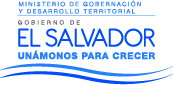 ORGANIGRAMA: GOBERNACIÓN POLÍTICA DEPARTAMENTALSANTA ANACódigo: OGD00-01Versión: 0Fecha: 01 de Abril 2014DESPACHO MINISTERIALDESPACHO GOBERNACIÓNPOLÍTICA DEPARTAMENTALDESPACHO VICEMINISTERIO YGESTION TERRITORIALDESPACHO GOBERNACIÓN POLÍTICADEPARTAMENTAL  SUPLENTEGABINETEDEPARTAMENTALCOMISIÓNDEPARTAMENTAL DE PROTECCIÓN CIVILCOMITÉ CIVICODEPARTAMENTALDEPARTAMENTO DE APOYO PARA ARTICULACION Y COORDINACION DE INSTANCIAS INTERINSTITUCIONALESDEPARTAMENTO DE GESTIONADMINISTRATIVA